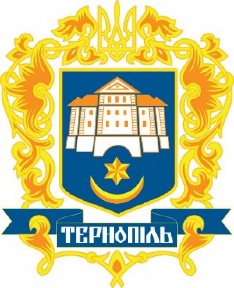 ДЕПУТАТ ТЕРНОПІЛЬСЬКОЇ МІСЬКОЇ РАДИГОЛОВКО МАР’ЯНА ВАСИЛІВНА46010, м. Тернопіль, вул. Листопадова 5, 097-70-140-17, mariana.holovko@gmail.comЗвіт депутатки Тернопільської міської ради Мар’яни Головко.До складу Тернопільської міської ради VIII скликання обрана депутатом від політичної партії ВО «Свобода» (виборчий округ № 3, який охоплює мікрорайони «Канада», «Старий парк» та «Східний»).	З початку каденції у своїй діяльності керуюсь Конституцією України, Законами України «Про місцеве самоврядування в Україні», «Про статус депутатів місцевих рад», «Про звернення громадян», Регламентом роботи Тернопільської міської ради та іншими нормативно-правовими актами, що визначають діяльність депутатів і ради.	У Тернопільській міській раді входжу до складу постійної комісії з питань містобудування. 	Під час виконання депутатських обов’язків упродовж звітного періоду відвідувала усі пленарні засідання Тернопільської міської ради та підтримувала проекти, важливі для забезпечення життєдіяльності та розвитку нашого міста. 	Упродовж року постійно зустрічалася та спілкувалася з виборцями, обстежувала стан підвальних приміщень, вирішила ситуацію із розташування та вивезенням сміття. Саме реагуючи на моє депутатське звернення, були зроблені сходи та доріжка від будинків по вул. Вербицького до парку Національного Відродження. Також до мене як до депутатки звернулися та отримали матеріальну допомогу із депутатського фонду більше 20-ти людей, які проживають на території виборчого округу № 3.	Цей рік, як і попередній, був дуже складним, адже бойові дії зі сторони країни агресора не припинялися, але Тернопільська міська рада продовжувала працювати: прийнято бюджет громади на 2024 рік; комісіями розподілені кошти для підтримки військових; внесені статті витрат на освіту, медицину та незначні ремонтні роботи. 	Варто відмітити, що протягом 2023 року мені також вдалося організувати та провести: - ряд патріотичних заходів для молоді, дітей нашого краю; - майстер-клас по писанкарству для внутрішньо переміщених осіб з метою популяризації українських звичаїв та традицій; - благодійні вечори для підтримки військових та їхніх родин; - збір та відправку гуманітарної допомоги на тимчасово окуповані території.Як депутатка Тернопільської міської ради я активно відвідувала та виступала на заходах, нагородила підростаюче покоління до Дня Захисту дітей в Тернопільській обласній дитячій клінічній лікарні, Тернопільському обласному краєзнавчому музеї; відзначила діток, які зайняли почесні місця за участь у патріотичних конкурсах, та багато іншого. На жаль, війна вносить свої корективи у кожну сферу нашого життя, але ми продовжуємо працювати для нашої спільної перемоги, кожен на своєму місці. Дякую усім за розуміння та підтримку! 